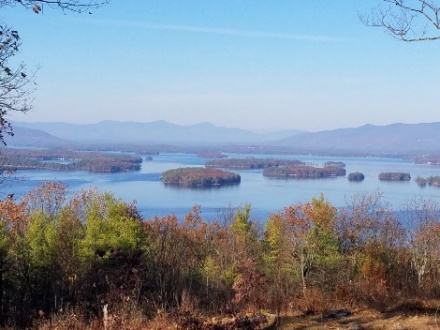 KIMBALL WILDLIFE FOREST COMMITTEEMEETING Minutes: April 22, 2021 4:00 PM; ZOOMAttendance:  Dan Tinkham, Rebecca Watson, Scott Dunn, Rebecca DiGirolomo,Sandra McGonagle, Pat BennettApproval of minutes – April 1, 2021Moved by Rebecca Watson; seconded by Sandy McGonagle; minutes approvedOld Business:Update on Recognition for John Colby: John Colby A true friend and steward of the Kimball Wildlife Forest and Lockes Hill Trails.Update on meeting with Erin Amadon, Town 4 Trail Services, LLC Troy, Maine to discuss scope of services for switchback trail work on Lakeview Trail.Updates on Carye Trail improvements        	The bench to recognize John Colby was delivered to Scott and he has taken it to      	Charlie Beede, engraver, who will advise us as to what he can/cannot do and give us a        	quote.  Scott noted that there is very little smooth space on the bench’s surface. We         	may need to reconsider the use of a plaque or sign.  Sandy will update the committee.	Dan and Rebecca Watson joined Erin Amadon to walk the trails on April 19th.  They concentrated on the switchbacks on the Lakeview Trail.  Switchbacks are a commonproblem and Erin offered suggestions, especially the idea of going around the old 	switchbacks with 1 or 2 larger ones – this makes it clearer for people to identify.  While this meeting concentrated on switchbacks, there was discussion aboutimproving trail design from the lookout area to the top to eliminate “trail creep.”  Thismight be considered as Phase 2 of any project.The switchback work would probably require use of a small excavator and would takeabout a month.  Erin noted that it would probably be next summer before they could do the work.  The committee agreed to proceed with having Erin draw up a trail layout and proposal for this work.   There was no charge for the consultation on the 19th.It was suggested that Erin be invited to our next meeting.  Dan will follow up on that.Sandy raised the question of tying up the trails if the work had to be done during thesummer.  It was pointed out that Mt. Major closed their trails while work was going on.Rebecca W. offered the suggestion of just closing the Lakeview Trail but leaving the 	Quarry Trail open.  There is also the need to consider parking space for constructionequipment.Scott recommended that we get a number from Erin and proceed from there.With regard to the Carye Trail, Sandy reported that she has still been unable to connect with Chris Prior of NEFF.  She has, however, been given the name of an assistant and will pursue that contact.New Business: Recreational Trails Program Grant: (RTP): recommended for consideration by Dan. Workshop Wednesday, May 5. (No report.)Announcement from Dan: Lockes Hill Trails Adopter from BRATT, Ramona Corson Sandy advised us that she will be attending the RTP workshop on May 5th.  She askedRebecca D. if she was interested, and they discussed the possibility.Dan reported that Ramon Corson is interested in being the trail’s adopter.  She was recommended to him by a friend from BRATT.  Dan will forward Ramon’s email address to Sandy so that she can invite her to our next meeting.Sandy brought up a discussion about signage.  Dick Tapply had contacted her regarding the source of our trail signs.  Unfortunately no record can be found as to where the signswere printed.  Discussion followed regarding possible sources for any new signs:	 	MegaPrint Inc. in Holderness, NH   (suggested by Dan)		Gator Signs in Gilford		DPW or NH State Prison   (suggested by Scott)Sandy has a set of signs with the exception of numbers 10, 12, and 16.  Then a questionarose about #16.  While our current trail brochure map does not show a #16, it does show on a previous map and is the Log Landing sign – last sign at the bottom of theQuarry Trail.Next Meeting- May 20, 2021There was discussion about returning to the Town Hall for this meeting.  If so, there is easy access to Zoom for those who cannot attend in person.  Rebecca D. advised that she will have to continue to Zoom.       Respectfully submitted,        Pat Bennett